A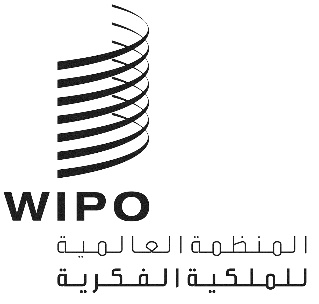 CWS/7/6الأصل: بالإنكليزيةالتاريخ: 14 مايو 2019اللجنة المعنية بمعايير الويبوالدورة السابعةجنيف، من 1 إلى 5 يوليو 2019تقرير عن المهمة رقم 59وثيقة من إعداد المكتبين المشرِفَين المشارِكَين على فرقة العمل المعنية بسلاسل الكتلمقدمةاستلمت اللجنة المعنية بمعايير الويبو (لجنة المعايير)، في دورتها السادسة التي عُقدت في أكتوبر 2018، المقترحين التاليين:(أ)	مقترح من إعداد مكتب الملكية الفكرية الأسترالي من أجل وضع معيار جديد للويبو يتعلق بتكنولوجيا سلسة الكتل؛(ب)	ومقترح من إعداد الاتحاد الروسي من أجل إنشاء مهمة لدراسة تطبيقات تكنولوجيا سلسة الكتل في مجال الملكية الفكرية.ونظرت لجنة المعايير، خلال دورتها السادسة، في المقترحين المقدمين من أستراليا والاتحاد الروسي، ووافقت على إنشاء المهمة رقم 59 الجديدة، بالوصف الآتي:"(أ)	استكشاف إمكانية استخدام تكنولوجيا سلسلة الكتل في عمليات توفير الحماية بموجب حقوق الملكية الفكرية، ومعالجة المعلومات المتعلقة بعناصر الملكية الفكرية واستخدامها؛(ب)	وجمع معلومات عن التطورات التي شهدتها مكاتب الملكية الفكرية فيما يتعلق باستخدام سلسلة الكتل وتجربتها، وتقييم معايير الصناعة الحالية بشأن سلسلة الكتل، والنظر في جدواها وإمكانية تطبيقها في مكاتب الملكية الفكرية؛(ج)	ووضع نموذج لتوحيد نُهُج استخدام تكنولوجيا سلسلة الكتل في مجال الملكية الفكرية، بما في ذلك وضع مبادئ توجيهية وممارسات مشتركة، واستخدام مصطلحات كإطار يدعم التعاون والمشاريع المشتركة ويثبت صحة المفهوم؛(د)	وإعداد مقترح لمعيار جديد للويبو ينطبق على تكنولوجيا سلسلة الكتل في عمليات توفير الحماية بموجب حقوق الملكية الفكرية، ومعالجة المعلومات المتعلقة بعناصر الملكية الفكرية واستخدامها."(انظر الفقرة 30 من الوثيقة CWS/6/34).ووافقت لجنة المعايير، في دورتها السادسة، على إنشاء فرقة عمل جديدة باسم "فرقة العمل المعنية بسلاسل الكتل" لتضطلع بالمهمة رقم 59، كما عيّنت الوفدين الأسترالي والروسي مشرفَين مشاركَين على فرقة العمل الجديدة. وطلبت لجنة المعايير إلى فرقة العمل الجديدة أن تقدم لها، خلال دورتها السابعة، تقريراً بشأن التقدم المحرز في المهمة رقم 59 (انظر الفقرة 31 من الوثيقة CWS/6/34). كما طلبت لجنة المعايير أن تصدر الأمانة تعميماً يدعو مكاتب الملكية الفكرية إلى ترشيح خبرائها في مجال سلاسل الكتل للانضمام إلى فرقة العمل الجديدة المعنية بسلاسل الكتل. ووافقت لجنة المعايير على أن يُنظِّم المكتب الدولي فعالية بشأن سلسلة الكتل في عام 2019، وأن يدعو إليها أعضاء لجنة المعايير وأي أطراف معنية. ووافقت لجنة المعايير أيضاً على تنظيم اجتماع شخصي لفرقة العمل المعنية بسلاسل الكتل قبل انعقاد الدورة القادمة للجنة المعايير. (انظر الفقرات من 33 إلى 35 في الوثيقة CWS/6/34).التقرير المرحليأصدرت الأمانة، في نوفمبر 2018، التعميم C.CWS.108 الذي دعت فيه مكاتب الملكية الفكرية إلى ترشيح ممثليها في فرقة العمل المعنية بسلاسل الكتل. واستجابت للتعميم مكاتب الملكية الفكرية التالية التي بلغ عددها 13 مكتباً: أستراليا وكندا وشيلي والصين والمكتب الأوروبي الآسيوي للبراءات ومكتب الاتحاد الأوروبي للملكية الفكرية وألمانيا واليابان والاتحاد الروسي وإسبانيا والسويد والمملكة المتحدة والولايات المتحدة الأمريكية.وأنشأت الأمانة صفحة ويكي الخاصة بفرقة العمل لتيسير مناقشات أعضاء الفرقة المعنية بسلاسل الكتل. وفي ديسمبر 2018، وزع المكتبان المشرفان المشاركان على فرقة العمل خطة العمل للفترة 2018-2019 في شكل رسوم بيانية وجداول لمباشرة المناقشات بشأن المهمة رقم 59. وإضافة إلى ذلك، فقد وُزّعت خطة عمل رفيعة المستوى تغطي نطاق العمل – وتسمى الآن بخارطة الطريق لفرقة العمل المعنية بسلاسل الكتل.نتائج الاستبيان الموجّه أعضاء فرقة العملبدأت في يناير 2019 مناقشات الجولة 1، وأعد المكتبان المشرفان المشاركان على فرقة العمل والمكتب الدولي استبايناً لفائدة أعضاء فرقة العمل من أجل "جمع معلومات عن التطورات التي شهدها أعضاء فرقة العمل فيما يتعلق باستخدام سلسلة الكتل وتجربتهم."ودُعِيَ أعضاء فرقة العمل إلى استكمال هذا الاستبيان خلال شهر فبراير 2019، والذي يضم سبع مسائل، حيث أن المسائل من 1 إلى 5 تكتسي أهمية أكبر:"1)	ماهي المجالات التي تعتبرون أن سلسة الكتل تشكل فيها فرصة ذات قيمة عالية أو تهديداً محتملاً في مجال الملكية الفكرية؟2)	الأنشطة ذات الصلة بسلسة الكتل التي تُنظّم داخل منظمتكم.3)	الأنشطة ذات الصلة بسلسة الكتل التي تُنظّم في ولايتكم القضائية.4)	أهداف المعيار الخاص بسلسة الكتل مع مراعاة العناصر المحتملة للنطاق المذكورة أدناه:		"1"	بيان النطاق		"2"	المصطلحات والتعاريف		"3"	التكنولوجيا		"4"	البيانات		"5"	المشاركة5)	اقتراحات بشأن مشروع مشترك بين مكاتب الملكية الفكرية."وتشمل النتائج المهمة ما يلي:(أ)	الموافقة على بيان النطاق الموحد ليصبح نصه كالآتي:"يهدف هذا المعيار إلى توجيه مكاتب الملكية الفكرية والمنظمات الأخرى التي تحتاج إلى إدارة بيانات الملكية الفكرية وتخزينها ومعالجتها وتبادلها ونشرها باستخدام سلسة الكتل. والغرض من استخدام هذا المعيار هو إمكانية تبسيط تطوير سلسة الكتل وتسريعها على نحو متّسق وتعزيز قابلية التشغيل البيني بين مكاتب الملكية الفكرية."(ب)	الفرص ذات القيمة العالية:"1"	العقود الذكية – معالجة حقوق الملكية الفكرية وترخيصها بسهولة ونقلها، وتحسين توقيتها وما إذ ذلك؛"2"	سجلات الملكية الفكرية القائمة على سلاسل الكتل الثباتة/ الموثوقة/ الموثوقة على نحو مشترك: سجل إصدار أصول الملكية الفكرية، وتغيّر الملكية والحالة، وسلسلة الملكية. وإمكانية تتبع أصول الملكية الفكرية. والتجديد الرقمي بشأن إدارة أصول الملكية الفكرية؛"3"	تبادل البيانات/ تبادل البيانات – الموزعة داخل الوكالات الحكومية لتقليل تكرار البيانات وضمان سلامة البيانات؛"4"	المنشأ – إثبات الملكية مثلاً: العلامة التجارية الذكية في مكتب الملكية الفكرية الأسترالي.(ج)	ينبغي تقسيم المشاريع المشتركة إلى تركيز داخلي وتركيز خارجي:"1"	الوجهة الداخليةتبادل البيانات الثابتة فيما بين المكاتب، على سبيل المثال، بيانات الأولوية؛والعقود الذكية، مثلاً: عمليات التجديد الآلي وسجل تغييرات الملكية."2"	الوجهة الخارجيةسلسة الكتل من أجل أولوية الإيداع؛وترخيص حقوق الملكية الفكرية؛والجمارك/ مراقبة الحدود – مكافحة التقليد؛وإنشاء وحدة تخزين/ مستودع موحد للنماذج والصور ثلاثية الأبعاد باستخدام تكنولوجيا سلسلة الكتل.(د)	آراء حول ما يجب إدراجه في المعيار:"1"	المصطلحات والتعاريفقاموس المفردات؛ومسرد المصطلحات"2"	التكنولوجيا وقابلية التشغيل البينيالمنصة؛والأمن؛والأنواع، مثلاً العقود الذكية؛ولغة التشفير."3"	البياناتداخل السلسة أو خارجها؛والبيانات الموضوعة تحت تصرف الجمهور للاطلاع عليها أو البيانات غير المتاحة له للاطلاع عليها؛ومعايير الويبو من قبيل المعيار ST.3."4"	المشاركةالهيئات الحكومية؛والتوافق؛وإدارة الهوية؛والهيئات العامة والخاصة والمرخص لها."5"	يقدم المعيار نماذج مرجعية ودراسات الجدوى للتطبيق.ورشة عمل الويبو بشأن سلسة الكتل والاجتماع الشخصي لفرقة العمل الذي عُقد في مايوقدم المكتبان المشرفان المشاركان على فرقة العمل المساعدة إلى المكتب الدولي في تنظيم ورشة عمل الويبو بشأن سلسة الكتل إضافة إلى حضورهما في الجلسات وتنسيقها، ومن بينها:(أ)	الصورة العامة للبراءات في مجال تكنولوجيا سلسة الكتلة؛(ب)	ومنتجات/ خدمات سلسلة الكتلة من أجل مجال الملكية الفكرية؛(ج)	والمجالات والجهات المرشحة الممكنة لتقييس سلسة الكتل فيما يتعلق ببيانات الملكية الفكرية.وعقدت فرقة العمل المعنية بسلاسل الكتل اجتماعا شخصياً في 11 مايو 2019. وحضر الاجتماع كل من مكاتب الملكية الفكرية الست التالية (مكتب الملكية الفكرية الأسترالي ومكتب الملكية الفكرية الكوري والدائرة الاتحادية الروسية للملكية الفكرية والمكتب الإسباني للبراءات والعلامات التجارية ومكتب المملكة المتحدة للملكية الفكرية ومكتب الولايات المتحدة الأمريكية للبراءات والعلامات التجارية) والمكتب الدولي للويبو.وركز اجتماع فرقة العمل على ما يلي:(أ)	استعراض نتائج ورشة عمل الويبو بشأن سلسة الكتل؛(ب)	واستعراض ومناقشة هدف ونطاق معيار جديد للويبو فيما يتعلق بسلسلة الكتل؛(ج)	واستعراض ومناقشة إجابات أعضاء فرقة العمل على الاستبيان بشأن "استخدام سلسلة الكتل وتجاربهم"؛(د)	ومناقشة أهداف المعيار وإدراج جدول المحتويات الخاص به؛(ه)	والعمل في المستقبل وتوجيه المجال الصناعي وحالات الاستخدام المحتملة لإثبات مشاريع المفاهيم.وشملت النتائج الرئيسية بعد اجتماع فرقة العمل ما يلي:(أ)	التعديلات المُقترَح إدخالها على أهداف فرقة العمل؛(ب)	والتعديلات المُقترَح إدخالها على بيان نطاق مشروع المعيار المقترح؛(ج)	واستكمال أهداف مشروع المعيار المقترح؛(د)	وصياغة عنوان المعيار المقترح؛(ه)	وصياغة وتعديل جدول المحتويات الخاص بمشروع المعيار؛(و)	وجمع حالات استخدام سلسلة الكتل في مجال الملكية الصناعية المحتملة ضمن مواضيع وجيهة؛(ز)	والاتفاق على البحث في تهيئة بيئة تعاونية لدعم مجموعة متنوعة من أصحاب المصلحة في نظام الملكية الفكرية البيئي في تطوير حلول لمجموعة من حالات الاستخدام.واتفق أعضاء فرقة العمل الذين حضروا الاجتماع الشخصي على بنود العمل التالية:(أ)	نشر التعليقات التالية على صفحة ويكي الخاصة بفرقة العمل:التعديلات المُقترَح إدخالها على أهداف فرقة العمل؛والتعديلات المُقترَح إدخالها على بيان نطاق مشروع المعيار المقترح؛وأهداف مشروع المعيار المقترح؛وعنوان المعيار المقترح؛وتحسين جدول المحتويات الخاص بمشروع المعيار؛وحالات الاستخدام (الحالة الأولية).(ب)	وتقديم طلب إلى المكتب الدولي للاتصال المنظمة الدولية للتوحيد القياسي (ISO) والتنسيق معها لإدراج تمثيل فرقة العمل المعنية بسلاسل الكتل كنقطة اتصال مع ISO وبصفة خاصة ISO TC/307؛(ج)	وتنقيح وترتيب أولويات حالات الاستخدام؛(د)	والبحث في تهيئة بيئة تعاونية لدعم حالات الاستخدام وتطوير المعيار.خارطة طريق فرقة العمل المعنية بسلاسل البياناتمشروع خطة العمل للفترة 2019/2020إن لجنة المعايير مدعوة إلى ما يلي:(أ)	الإحاطة علماً بمضمون هذه الوثيقة؛(ب)	وتشجيع مكاتب الملكية الفكرية على المشاركة في مناقشات فرقة العمل المعنية بسلاسل الكتلة.[نهاية الوثيقة]الجولةالإجراءتاريخ الانجاز المقررمنجزمؤجل1جمع المعلومات من أعضاء فرقة العمل بشأن التطورات التي شهدتها فيما يتعلق باستخدام سلسلة الكتل وتجاربها، بما في ذلك، دراسات الجدوى الخاصة بأعضاء فرقة العمل من أجل عرضها ومناقشتها في المستقبل.فبراير 20191عداد مشروع هيكل وأسئلة استبيان حول استخدام مكاتب الملكية الفكرية لسلسة الكتل وتجربتها في هذا الشأن.مارس 20191تقديم وثيقة عمل إلى لجنة المعاييريحدد لاحقاً1عقد اجتماع عبر الانترنت للجولة 1 مع أعضاء فرقة العملمارس 2019ورشة العمل بشأن سلسة الكتلعرض حول إثبات صحة مفهوم سلسة الكتل لدى مكتب الملكية الفكرية الأسترالي. أبريل 2019ورشة العمل بشأن سلسة الكتلعرض حول المسائل المؤهلة للتوحيد القياسيأبريل 2019ورشة العمل بشأن سلسة الكتلالاجتماع الشخصي لفرقة العملأبريل 20192نشر التعديلات المدخلة على مشروع أهداف فرقة العمل على صحفة ويكي مايو – يونيو 20192نشر التعديلات المدخلة على نطاق مشروع المعيار على صحفة ويكيمايو – يونيو 20192نشر أهداف مشروع المعيار على صفحة ويكيمايو – يونيو 20192نشر عنوان مشروع المعيار على صفحة ويكيمايو – يونيو 20192نشر جدول المحتويات الخاص بمشروع المعيار على صفحة ويكيمايو – يونيو 20192نشر حالات الاستخدام (الحالة الأولية) على صفحة ويكيمايو – يونيو 20192عقد اجتماع عبر الانترنت للجولة 2 مع أعضاء فرقة العمليونيو 2019الدورة السابعة للجنة المعاييرإعداد وتقديم تقرير فرقة العمل إلى لجنة المعاييريوليو 2019الدورة السابعة للجنة المعاييرتقديم عرض شفوي بشأن عمل الفرقة بما في ذلك نتائج الاستبيان الموجه لأعضاء فرقة العمليوليو 2019الدورة السابعة للجنة المعاييرعقد اجتماع شخصي للجنة المعايير وفرقة العمليوليو 2019الدورة السابعة للجنة المعاييرتقديم خطة العمل للفترة 2019/2020يوليو 20193اتصال الويبو مع المنظمة الدولية للتوحيد القياسي (ISO) لإدراج تمثيل فرقة العمل المعنية بسلاسل الكتل كنقطة اتصال مع ISO وبصفة خاصة ISO TC/307؛أغسطس 20193تنقيح وترتيب أولويات حالات الاستخدام؛أغسطس 20193البحث في تهيئة بيئة تعاونية لدعم حالات الاستخدام وتطوير المعيارأغسطس 20193تحسين جدول المحتويات الخاص بمشروع المعيارأغسطس 2019